附件：普通高等学校本科专业设置申请表（2019 年修订）校长签字：学校名称（盖章）：台州学院学校主管部门：浙江省教育厅专业名称：数据科学与大数据技术专业代码：080910T所属学科门类及专业类： 工学 计算机类学位授予门类：工学学士修业年限：四年申请时间：2019年5月10日专业负责人：张石清联系电话：13586105696教育部制1.学校基本情况2.申报专业基本情况教师及开课情况汇总表（以下统计数据由系统生成）教师基本情况表4.3.专业核心课程表注：填写三至五人，只填本专业专任教师，每人一表。注：填写三至五人，只填本专业专任教师，每人一表。注：填写三至五人，只填本专业专任教师，每人一表。注：填写三至五人，只填本专业专任教师，每人一表。注：填写三至五人，只填本专业专任教师，每人一表。主要教学实验设备情况表学校名称台州学院台州学院学校代码学校代码学校代码1035010350103501035010350邮政编码318000/317000318000/317000学校网址学校网址学校网址http://www.tzc.edu.cnhttp://www.tzc.edu.cnhttp://www.tzc.edu.cnhttp://www.tzc.edu.cnhttp://www.tzc.edu.cn学校办学基本类型□教育部直属院校公办	□民办□教育部直属院校公办	□民办□其他部委所属院校□中外合作办学机构□其他部委所属院校□中外合作办学机构□其他部委所属院校□中外合作办学机构□其他部委所属院校□中外合作办学机构□地方院校□地方院校□地方院校□地方院校现有本科专业数505050上一年度全校本科招生人数上一年度全校本科招生人数上一年度全校本科招生人数上一年度全校本科招生人数351735173517上一年度全校本科毕业人数367536753675学校所在省市区学校所在省市区学校所在省市区学校所在省市区浙江省台州市浙江省台州市浙江省台州市已有专业学科门类□哲学	经济学理学	工学□哲学	经济学理学	工学法学□农学法学□农学教育学医学教育学医学文学管理学文学管理学文学管理学历史学艺术学学校性质√综合○语言○理工○财经○农业○政法○农业○政法○林业○体育○林业○体育○医药○艺术○医药○艺术○医药○艺术○师范○民族专任教师总数975975975专任教师中副教授及以上职称教师数专任教师中副教授及以上职称教师数专任教师中副教授及以上职称教师数专任教师中副教授及以上职称教师数专任教师中副教授及以上职称教师数387387学校主管部门浙江省教育厅浙江省教育厅浙江省教育厅建校时间建校时间建校时间建校时间建校时间20022002首次举办本科教育年份1996年1996年1996年1996年1996年1996年1996年1996年1996年1996年曾用名学校简介和历史沿革（300 字以内）台州学院是一所经教育部批准，由浙江省和台州市共管共建的综合性普通本科高校。学校历史悠久，前身是1978年经国务院批准建立的台州师专。2002年，台州师专升格为台州学院。1995-2007年间，原台州教师进修学院、临海师范、台州卫校、温岭师范相继并入。2008年以17A2B成绩通过教育部的本科教学工作水平评估,2018年顺利通过教育部本科教学工作审核评估，2019年入选浙江省应用型建设试点示范学校。学校现在椒江、临海两地办学，下设12个二级学院，共开设50个本科专业。现有国家级特色专业2个、省级优势专业2个、省级特色专业3个、省级新兴特色专业4个、省级重点（建设）专业9个。台州学院是一所经教育部批准，由浙江省和台州市共管共建的综合性普通本科高校。学校历史悠久，前身是1978年经国务院批准建立的台州师专。2002年，台州师专升格为台州学院。1995-2007年间，原台州教师进修学院、临海师范、台州卫校、温岭师范相继并入。2008年以17A2B成绩通过教育部的本科教学工作水平评估,2018年顺利通过教育部本科教学工作审核评估，2019年入选浙江省应用型建设试点示范学校。学校现在椒江、临海两地办学，下设12个二级学院，共开设50个本科专业。现有国家级特色专业2个、省级优势专业2个、省级特色专业3个、省级新兴特色专业4个、省级重点（建设）专业9个。台州学院是一所经教育部批准，由浙江省和台州市共管共建的综合性普通本科高校。学校历史悠久，前身是1978年经国务院批准建立的台州师专。2002年，台州师专升格为台州学院。1995-2007年间，原台州教师进修学院、临海师范、台州卫校、温岭师范相继并入。2008年以17A2B成绩通过教育部的本科教学工作水平评估,2018年顺利通过教育部本科教学工作审核评估，2019年入选浙江省应用型建设试点示范学校。学校现在椒江、临海两地办学，下设12个二级学院，共开设50个本科专业。现有国家级特色专业2个、省级优势专业2个、省级特色专业3个、省级新兴特色专业4个、省级重点（建设）专业9个。台州学院是一所经教育部批准，由浙江省和台州市共管共建的综合性普通本科高校。学校历史悠久，前身是1978年经国务院批准建立的台州师专。2002年，台州师专升格为台州学院。1995-2007年间，原台州教师进修学院、临海师范、台州卫校、温岭师范相继并入。2008年以17A2B成绩通过教育部的本科教学工作水平评估,2018年顺利通过教育部本科教学工作审核评估，2019年入选浙江省应用型建设试点示范学校。学校现在椒江、临海两地办学，下设12个二级学院，共开设50个本科专业。现有国家级特色专业2个、省级优势专业2个、省级特色专业3个、省级新兴特色专业4个、省级重点（建设）专业9个。台州学院是一所经教育部批准，由浙江省和台州市共管共建的综合性普通本科高校。学校历史悠久，前身是1978年经国务院批准建立的台州师专。2002年，台州师专升格为台州学院。1995-2007年间，原台州教师进修学院、临海师范、台州卫校、温岭师范相继并入。2008年以17A2B成绩通过教育部的本科教学工作水平评估,2018年顺利通过教育部本科教学工作审核评估，2019年入选浙江省应用型建设试点示范学校。学校现在椒江、临海两地办学，下设12个二级学院，共开设50个本科专业。现有国家级特色专业2个、省级优势专业2个、省级特色专业3个、省级新兴特色专业4个、省级重点（建设）专业9个。台州学院是一所经教育部批准，由浙江省和台州市共管共建的综合性普通本科高校。学校历史悠久，前身是1978年经国务院批准建立的台州师专。2002年，台州师专升格为台州学院。1995-2007年间，原台州教师进修学院、临海师范、台州卫校、温岭师范相继并入。2008年以17A2B成绩通过教育部的本科教学工作水平评估,2018年顺利通过教育部本科教学工作审核评估，2019年入选浙江省应用型建设试点示范学校。学校现在椒江、临海两地办学，下设12个二级学院，共开设50个本科专业。现有国家级特色专业2个、省级优势专业2个、省级特色专业3个、省级新兴特色专业4个、省级重点（建设）专业9个。台州学院是一所经教育部批准，由浙江省和台州市共管共建的综合性普通本科高校。学校历史悠久，前身是1978年经国务院批准建立的台州师专。2002年，台州师专升格为台州学院。1995-2007年间，原台州教师进修学院、临海师范、台州卫校、温岭师范相继并入。2008年以17A2B成绩通过教育部的本科教学工作水平评估,2018年顺利通过教育部本科教学工作审核评估，2019年入选浙江省应用型建设试点示范学校。学校现在椒江、临海两地办学，下设12个二级学院，共开设50个本科专业。现有国家级特色专业2个、省级优势专业2个、省级特色专业3个、省级新兴特色专业4个、省级重点（建设）专业9个。台州学院是一所经教育部批准，由浙江省和台州市共管共建的综合性普通本科高校。学校历史悠久，前身是1978年经国务院批准建立的台州师专。2002年，台州师专升格为台州学院。1995-2007年间，原台州教师进修学院、临海师范、台州卫校、温岭师范相继并入。2008年以17A2B成绩通过教育部的本科教学工作水平评估,2018年顺利通过教育部本科教学工作审核评估，2019年入选浙江省应用型建设试点示范学校。学校现在椒江、临海两地办学，下设12个二级学院，共开设50个本科专业。现有国家级特色专业2个、省级优势专业2个、省级特色专业3个、省级新兴特色专业4个、省级重点（建设）专业9个。台州学院是一所经教育部批准，由浙江省和台州市共管共建的综合性普通本科高校。学校历史悠久，前身是1978年经国务院批准建立的台州师专。2002年，台州师专升格为台州学院。1995-2007年间，原台州教师进修学院、临海师范、台州卫校、温岭师范相继并入。2008年以17A2B成绩通过教育部的本科教学工作水平评估,2018年顺利通过教育部本科教学工作审核评估，2019年入选浙江省应用型建设试点示范学校。学校现在椒江、临海两地办学，下设12个二级学院，共开设50个本科专业。现有国家级特色专业2个、省级优势专业2个、省级特色专业3个、省级新兴特色专业4个、省级重点（建设）专业9个。台州学院是一所经教育部批准，由浙江省和台州市共管共建的综合性普通本科高校。学校历史悠久，前身是1978年经国务院批准建立的台州师专。2002年，台州师专升格为台州学院。1995-2007年间，原台州教师进修学院、临海师范、台州卫校、温岭师范相继并入。2008年以17A2B成绩通过教育部的本科教学工作水平评估,2018年顺利通过教育部本科教学工作审核评估，2019年入选浙江省应用型建设试点示范学校。学校现在椒江、临海两地办学，下设12个二级学院，共开设50个本科专业。现有国家级特色专业2个、省级优势专业2个、省级特色专业3个、省级新兴特色专业4个、省级重点（建设）专业9个。学校近五年专业增设、停招、撤并情况（300字以内）近5年来，我校共新增建筑学（批准时间：2015年）、机械电子工程（批准时间2016年）、康复治疗学（批准时间：2016年）、金融学（批准时间2018年）、生物制药（批准时间：2019年）、无人驾驶航空器系统工程（批准时间：2019年）、助产学（批准时间：2019年）等7个专业。2016年开始停招计算机科学与技术专业师范方向（计算机科学与技术专业非师范方向继续招生）。2019年下半年，我校将停招市场营销、信息管理与信息系统、物理学、生物工程、化学、材料化学、工业工程等7个专业以及生物科学专业师范方向（非师范方向继续招生）。近5年来，我校共新增建筑学（批准时间：2015年）、机械电子工程（批准时间2016年）、康复治疗学（批准时间：2016年）、金融学（批准时间2018年）、生物制药（批准时间：2019年）、无人驾驶航空器系统工程（批准时间：2019年）、助产学（批准时间：2019年）等7个专业。2016年开始停招计算机科学与技术专业师范方向（计算机科学与技术专业非师范方向继续招生）。2019年下半年，我校将停招市场营销、信息管理与信息系统、物理学、生物工程、化学、材料化学、工业工程等7个专业以及生物科学专业师范方向（非师范方向继续招生）。近5年来，我校共新增建筑学（批准时间：2015年）、机械电子工程（批准时间2016年）、康复治疗学（批准时间：2016年）、金融学（批准时间2018年）、生物制药（批准时间：2019年）、无人驾驶航空器系统工程（批准时间：2019年）、助产学（批准时间：2019年）等7个专业。2016年开始停招计算机科学与技术专业师范方向（计算机科学与技术专业非师范方向继续招生）。2019年下半年，我校将停招市场营销、信息管理与信息系统、物理学、生物工程、化学、材料化学、工业工程等7个专业以及生物科学专业师范方向（非师范方向继续招生）。近5年来，我校共新增建筑学（批准时间：2015年）、机械电子工程（批准时间2016年）、康复治疗学（批准时间：2016年）、金融学（批准时间2018年）、生物制药（批准时间：2019年）、无人驾驶航空器系统工程（批准时间：2019年）、助产学（批准时间：2019年）等7个专业。2016年开始停招计算机科学与技术专业师范方向（计算机科学与技术专业非师范方向继续招生）。2019年下半年，我校将停招市场营销、信息管理与信息系统、物理学、生物工程、化学、材料化学、工业工程等7个专业以及生物科学专业师范方向（非师范方向继续招生）。近5年来，我校共新增建筑学（批准时间：2015年）、机械电子工程（批准时间2016年）、康复治疗学（批准时间：2016年）、金融学（批准时间2018年）、生物制药（批准时间：2019年）、无人驾驶航空器系统工程（批准时间：2019年）、助产学（批准时间：2019年）等7个专业。2016年开始停招计算机科学与技术专业师范方向（计算机科学与技术专业非师范方向继续招生）。2019年下半年，我校将停招市场营销、信息管理与信息系统、物理学、生物工程、化学、材料化学、工业工程等7个专业以及生物科学专业师范方向（非师范方向继续招生）。近5年来，我校共新增建筑学（批准时间：2015年）、机械电子工程（批准时间2016年）、康复治疗学（批准时间：2016年）、金融学（批准时间2018年）、生物制药（批准时间：2019年）、无人驾驶航空器系统工程（批准时间：2019年）、助产学（批准时间：2019年）等7个专业。2016年开始停招计算机科学与技术专业师范方向（计算机科学与技术专业非师范方向继续招生）。2019年下半年，我校将停招市场营销、信息管理与信息系统、物理学、生物工程、化学、材料化学、工业工程等7个专业以及生物科学专业师范方向（非师范方向继续招生）。近5年来，我校共新增建筑学（批准时间：2015年）、机械电子工程（批准时间2016年）、康复治疗学（批准时间：2016年）、金融学（批准时间2018年）、生物制药（批准时间：2019年）、无人驾驶航空器系统工程（批准时间：2019年）、助产学（批准时间：2019年）等7个专业。2016年开始停招计算机科学与技术专业师范方向（计算机科学与技术专业非师范方向继续招生）。2019年下半年，我校将停招市场营销、信息管理与信息系统、物理学、生物工程、化学、材料化学、工业工程等7个专业以及生物科学专业师范方向（非师范方向继续招生）。近5年来，我校共新增建筑学（批准时间：2015年）、机械电子工程（批准时间2016年）、康复治疗学（批准时间：2016年）、金融学（批准时间2018年）、生物制药（批准时间：2019年）、无人驾驶航空器系统工程（批准时间：2019年）、助产学（批准时间：2019年）等7个专业。2016年开始停招计算机科学与技术专业师范方向（计算机科学与技术专业非师范方向继续招生）。2019年下半年，我校将停招市场营销、信息管理与信息系统、物理学、生物工程、化学、材料化学、工业工程等7个专业以及生物科学专业师范方向（非师范方向继续招生）。近5年来，我校共新增建筑学（批准时间：2015年）、机械电子工程（批准时间2016年）、康复治疗学（批准时间：2016年）、金融学（批准时间2018年）、生物制药（批准时间：2019年）、无人驾驶航空器系统工程（批准时间：2019年）、助产学（批准时间：2019年）等7个专业。2016年开始停招计算机科学与技术专业师范方向（计算机科学与技术专业非师范方向继续招生）。2019年下半年，我校将停招市场营销、信息管理与信息系统、物理学、生物工程、化学、材料化学、工业工程等7个专业以及生物科学专业师范方向（非师范方向继续招生）。近5年来，我校共新增建筑学（批准时间：2015年）、机械电子工程（批准时间2016年）、康复治疗学（批准时间：2016年）、金融学（批准时间2018年）、生物制药（批准时间：2019年）、无人驾驶航空器系统工程（批准时间：2019年）、助产学（批准时间：2019年）等7个专业。2016年开始停招计算机科学与技术专业师范方向（计算机科学与技术专业非师范方向继续招生）。2019年下半年，我校将停招市场营销、信息管理与信息系统、物理学、生物工程、化学、材料化学、工业工程等7个专业以及生物科学专业师范方向（非师范方向继续招生）。专业代码080910T专业名称专业名称数据科学与大数据技术学位工学学士修业年限修业年限4专业类计算机类专业类代码专业类代码0809门类工学门类代码门类代码08所在院系名称电子与信息工程学院电子与信息工程学院电子与信息工程学院电子与信息工程学院学校相近专业情况学校相近专业情况学校相近专业情况学校相近专业情况学校相近专业情况相近专业1计算机科学与技术2001年该专业教师队伍情况（上传教师基本情况表）该专业教师队伍情况（上传教师基本情况表）相近专业2（填写专业名称）（开设年份）该专业教师队伍情况（上传教师基本情况表）该专业教师队伍情况（上传教师基本情况表）相近专业3（填写专业名称）（开设年份）该专业教师队伍情况（上传教师基本情况表）该专业教师队伍情况（上传教师基本情况表）增设专业区分度（目录外专业填写）增设专业的基础要求（目录外专业填写）申报专业主要就业领域申报专业主要就业领域大数据分析与大数据系统开发大数据分析与大数据系统开发人才需求情况（请加强与用人单位的沟通，预测用人单位对该专业的岗位需求。此处填写的内容要具体到用人单位名称及其人才需求预测数）专业申报前，对该专业的人才需求进行全面调研，尤其是台州地区的企事业进行调研。分析了台州各县市市府办信息中心的需求，与工业制造企业的需求。具体情况如下：台州市府办大数据管理中心每年需求3人，台州其他县市市府办信息中心每年总共需求9人，台州医院每年需要5人，台州市中心医院每年需要3人，以上技术人才需求均为合同聘任制。此外，重点调研的台州两家大型制造企业中，杰克缝纫机股份有限公司每年需要大数据人才10人，负责制造数据的收集、处理，物联网大数据系统的开发与维护等；伟星集团每年需要大数据人才8人，负责大数据系统的运维与软件开发工作，台州各家银行系统每年需求量是10人左右。与我们合作办学的杭州哲象数字有限公司每年需要大数据技术人才10人，台州三峰软件有限公司每年需要大数据技术人才5人。仅仅推算台州各行业每年对大数据技术人才的需求，至少需要5000人，巨大的市场需求迫切需要大数据技术专业的建设。人才需求情况（请加强与用人单位的沟通，预测用人单位对该专业的岗位需求。此处填写的内容要具体到用人单位名称及其人才需求预测数）专业申报前，对该专业的人才需求进行全面调研，尤其是台州地区的企事业进行调研。分析了台州各县市市府办信息中心的需求，与工业制造企业的需求。具体情况如下：台州市府办大数据管理中心每年需求3人，台州其他县市市府办信息中心每年总共需求9人，台州医院每年需要5人，台州市中心医院每年需要3人，以上技术人才需求均为合同聘任制。此外，重点调研的台州两家大型制造企业中，杰克缝纫机股份有限公司每年需要大数据人才10人，负责制造数据的收集、处理，物联网大数据系统的开发与维护等；伟星集团每年需要大数据人才8人，负责大数据系统的运维与软件开发工作，台州各家银行系统每年需求量是10人左右。与我们合作办学的杭州哲象数字有限公司每年需要大数据技术人才10人，台州三峰软件有限公司每年需要大数据技术人才5人。仅仅推算台州各行业每年对大数据技术人才的需求，至少需要5000人，巨大的市场需求迫切需要大数据技术专业的建设。人才需求情况（请加强与用人单位的沟通，预测用人单位对该专业的岗位需求。此处填写的内容要具体到用人单位名称及其人才需求预测数）专业申报前，对该专业的人才需求进行全面调研，尤其是台州地区的企事业进行调研。分析了台州各县市市府办信息中心的需求，与工业制造企业的需求。具体情况如下：台州市府办大数据管理中心每年需求3人，台州其他县市市府办信息中心每年总共需求9人，台州医院每年需要5人，台州市中心医院每年需要3人，以上技术人才需求均为合同聘任制。此外，重点调研的台州两家大型制造企业中，杰克缝纫机股份有限公司每年需要大数据人才10人，负责制造数据的收集、处理，物联网大数据系统的开发与维护等；伟星集团每年需要大数据人才8人，负责大数据系统的运维与软件开发工作，台州各家银行系统每年需求量是10人左右。与我们合作办学的杭州哲象数字有限公司每年需要大数据技术人才10人，台州三峰软件有限公司每年需要大数据技术人才5人。仅仅推算台州各行业每年对大数据技术人才的需求，至少需要5000人，巨大的市场需求迫切需要大数据技术专业的建设。人才需求情况（请加强与用人单位的沟通，预测用人单位对该专业的岗位需求。此处填写的内容要具体到用人单位名称及其人才需求预测数）专业申报前，对该专业的人才需求进行全面调研，尤其是台州地区的企事业进行调研。分析了台州各县市市府办信息中心的需求，与工业制造企业的需求。具体情况如下：台州市府办大数据管理中心每年需求3人，台州其他县市市府办信息中心每年总共需求9人，台州医院每年需要5人，台州市中心医院每年需要3人，以上技术人才需求均为合同聘任制。此外，重点调研的台州两家大型制造企业中，杰克缝纫机股份有限公司每年需要大数据人才10人，负责制造数据的收集、处理，物联网大数据系统的开发与维护等；伟星集团每年需要大数据人才8人，负责大数据系统的运维与软件开发工作，台州各家银行系统每年需求量是10人左右。与我们合作办学的杭州哲象数字有限公司每年需要大数据技术人才10人，台州三峰软件有限公司每年需要大数据技术人才5人。仅仅推算台州各行业每年对大数据技术人才的需求，至少需要5000人，巨大的市场需求迫切需要大数据技术专业的建设。申报专业人才需求调研情况（可上传合作办学协议等）年度计划招生人数年度计划招生人数60申报专业人才需求调研情况（可上传合作办学协议等）预计升学人数预计升学人数5申报专业人才需求调研情况（可上传合作办学协议等）预计就业人数预计就业人数55申报专业人才需求调研情况（可上传合作办学协议等）其中：（请填写用人单位名称）其中：（请填写用人单位名称）台州市府办大数据管理中心申报专业人才需求调研情况（可上传合作办学协议等）（请填写用人单位名称）（请填写用人单位名称）台州医院申报专业人才需求调研情况（可上传合作办学协议等）（请填写用人单位名称）（请填写用人单位名称）杰克缝纫机股份有限公司申报专业人才需求调研情况（可上传合作办学协议等）（请填写用人单位名称）（请填写用人单位名称）杭州哲象数字有限公司专任教师总数31具有教授（含其他正高级）职称教师数及比例6 (17.14%)具有副教授以上（含其他副高级）职称教师数及比例15 (42.86%)具有硕士以上（含）学位教师数及比例33 (94.29%)具有博士学位教师数及比例21 (60%)35 岁以下青年教师数及比例9 (25.71%)36-55 岁教师数及比例26 (74.29%)兼职/专职教师比例4/31专业核心课程门数15专业核心课程任课教师数20姓名性别出生年月拟授课程专业技术职务最后学历毕业学校最后学历毕业专业最后学历毕业学位研究领域专职/兼职赵小明男1964.09计算机网络教授北京航空航天大学软件工程硕士模式识别专职张石清男1980.02数据科学与大数据技术导论/机器学习教授电子科技大学通信与信息系统博士深度学习专职陈国栋男1980.01Python编程 /统计分析综合实训副教授南京航空航天大学管理科学与工程博士大数据分析专职苏岐芳女1964.08离散数学教授东北师范大学应用数学硕士计算数学专职贺勤斌男1972.03概率论与数理统计/统计学原理教授上海大学信息学与系统生物学博士生物信息学专职王超男1981.06大学物理及实验B1副教授浙江大学凝聚态物理博士计算物理专职黎建华男1980.06Linux系统及应用/区块链原理与应用讲师南京航空航天大学通信与信息系统博士计算机体系专职陈盈男1981.11计算机网络/文本数据分析副教授西南交通大学计算机应用技术硕士计算机网络专职胡永良男1973.10操作系统副教授杭州电子科技大学计算机应用硕士计算机系统专职邓军男1968.08面向对象程序设计/软件工程副教授浙江大学机械制造及自动化博士工业大数据专职钱爱玲女1967.10Java高级编程/大数据分析副教授华中科技大学计算机软件与理论博士软件工程专职郭文平男1978.02知识图谱/ B1医疗大数据分析副教授西南交通大学计算机应用技术硕士网络安全专职范丽红女1979.11线性代数/高等数学A2副教授南京师范大学基础数学博士理论数学专职闯跃龙男1977.07Python编程/大数据分析讲师浙江大学计算机科学与技术博士计算机科学专职丁小宝男1985.06A2金融风控分析/大数据推荐系统讲师贵州管理科学与工程硕士大数据系统专职于 翔男1978.11数据结构/数据仓库与数据挖掘讲师哈尔滨工程大学管计算机科学与技术博士数据挖掘专职夏志乐男1979.11线性代数讲师西安电子科技大学应用数学博士线性代数专职徐盈盈女1991.07计算机组成原理/图像处理与挖掘讲师华东师范大学计算机科学博士图形学专职孙丽杰女1988.06C语言程序设计/云计算技术讲师大连理工大学控制理论与控制工程博士人工智能专职李韶伟男1979.12数据建模技术讲师上海理工大学系统分析与集成博士数学专职赵丽君女1982.05高等数学A1/离散数学讲师湖南大学应用数学博士离散数学专职李灵杰男1986.11大学物理及实验B2讲师浙江大学等离子体物理博士计算物理专职张海波男1981.01Python编程课程设计/A1工业大数据分析实验师中国石油大学（北京）计算机应用技术硕士大数据分析专职金杰男1987.10大数据处理技术/B2医院大数据管理系统讲师东华大学计算机应用技术硕士大数据系统专职唐跃武男1982.10大数据思维与行为/数据科学与大数据技术导论讲师华东理工大学管理科学与工程硕士大数据行为学专职李永锋男1978.11Web前端与应用技术/大数据存储与管理讲师武汉理工大学计算机应用技术硕士UI前端专职杨巍巍男1983.07数据库原理与应用/大数据存储与管理副教授哈尔滨工程大学计算机应用硕士分布式数据库专职宋海峰男1981.03人工智能/自然语言处理讲师东北林业大学林业信息工程博士自然语言处理专职陈光男1987.07人工智能/机器学习讲师浙江工业大学控制科学与工程博士交通大数据专职邬玲伟男1985.03大数据安全/大数据分析讲师浙江工业大学控制科学与工程博士控制理论专职阮砾女1994.06统计学原理/R语言与数据建模助教美国乔治城大学数学统计系硕士统计学专职吴俊杰男1979.07大数据前沿技术研究员清华大学/管理科学与工程/博士管理科学与工程博士大数据算法兼职陈新男1979.08科技论文写作教授新加坡国立大学计算机科学博士大数据医疗兼职朱晓明男1982.9A1工业大数据分析其他初级南京邮电大学光通信学士系统开发兼职时续认男1987.10物联网大数据技术其他初级南京邮电大学信息工程学士系统开发兼职课程名称课程总学时课程周学时拟授课教师授课学期C语言程序设计805孙丽杰/于翔1Python编程483陈国栋/闯跃龙2数据结构644于翔/孙丽杰2计算机网络322赵小明/陈盈3数据库原理与应用483杨巍巍3概率论与数理统计483贺勤斌/阮砾3离散数学322苏岐芳/夏志乐3统计学原理322阮砾/陈国栋4面向对象的程序设计483钱爱玲/邓军3操作系统322胡永良/黎建华4大数据存储与管理805宋海峰/杨巍巍4大数据处理技术805金杰/宋海峰5机器学习644张石清/闯跃龙5数据仓库与数据挖掘483陈光/于翔5大数据分析805闯跃龙/邬玲伟6姓名赵小明性别性别男专业技术职务专业技术职务教授教授行政职务副校长拟承担课程计算机网络计算机网络计算机网络计算机网络现在所在单位现在所在单位电子与信息工程学院电子与信息工程学院电子与信息工程学院电子与信息工程学院最后学历毕业时间、学校、专业最后学历毕业时间、学校、专业最后学历毕业时间、学校、专业2006.12 /北京航空航天大学/软件工程2006.12 /北京航空航天大学/软件工程2006.12 /北京航空航天大学/软件工程2006.12 /北京航空航天大学/软件工程2006.12 /北京航空航天大学/软件工程2006.12 /北京航空航天大学/软件工程2006.12 /北京航空航天大学/软件工程2006.12 /北京航空航天大学/软件工程主要研究方向主要研究方向主要研究方向模识识别与大数据应用模识识别与大数据应用模识识别与大数据应用模识识别与大数据应用模识识别与大数据应用模识识别与大数据应用模识识别与大数据应用模识识别与大数据应用从事教育教学改革研究及获奖情况（含教改项目、研究论文、慕课、教材等）从事教育教学改革研究及获奖情况（含教改项目、研究论文、慕课、教材等）从事教育教学改革研究及获奖情况（含教改项目、研究论文、慕课、教材等）教材：《音视频情感识别的关键技术研究》/北京：科学出版社/2019.1/第二作者；教材：《多媒体教学软件设计与制件（第2版）》/中国铁道出版社/2018.4/主编教材：《音视频情感识别的关键技术研究》/北京：科学出版社/2019.1/第二作者；教材：《多媒体教学软件设计与制件（第2版）》/中国铁道出版社/2018.4/主编教材：《音视频情感识别的关键技术研究》/北京：科学出版社/2019.1/第二作者；教材：《多媒体教学软件设计与制件（第2版）》/中国铁道出版社/2018.4/主编教材：《音视频情感识别的关键技术研究》/北京：科学出版社/2019.1/第二作者；教材：《多媒体教学软件设计与制件（第2版）》/中国铁道出版社/2018.4/主编教材：《音视频情感识别的关键技术研究》/北京：科学出版社/2019.1/第二作者；教材：《多媒体教学软件设计与制件（第2版）》/中国铁道出版社/2018.4/主编教材：《音视频情感识别的关键技术研究》/北京：科学出版社/2019.1/第二作者；教材：《多媒体教学软件设计与制件（第2版）》/中国铁道出版社/2018.4/主编教材：《音视频情感识别的关键技术研究》/北京：科学出版社/2019.1/第二作者；教材：《多媒体教学软件设计与制件（第2版）》/中国铁道出版社/2018.4/主编教材：《音视频情感识别的关键技术研究》/北京：科学出版社/2019.1/第二作者；教材：《多媒体教学软件设计与制件（第2版）》/中国铁道出版社/2018.4/主编从事科学研究及获奖情况从事科学研究及获奖情况从事科学研究及获奖情况学术平台：（1）高性能工业泵与真空装备浙江工程研究中心/浙江省发展和改革委员会/2018.7至今/负责人（2）2017年度台州市重点技术创新团队－智能制造与先进装备技术创新团队/中共台州市委人才工作领导小组/2018.3至今/负责人论文：A review on facial expression recognition: feature extraction and classification/SCI/ IETE Technical Review/2016.9/第一作者学术平台：（1）高性能工业泵与真空装备浙江工程研究中心/浙江省发展和改革委员会/2018.7至今/负责人（2）2017年度台州市重点技术创新团队－智能制造与先进装备技术创新团队/中共台州市委人才工作领导小组/2018.3至今/负责人论文：A review on facial expression recognition: feature extraction and classification/SCI/ IETE Technical Review/2016.9/第一作者学术平台：（1）高性能工业泵与真空装备浙江工程研究中心/浙江省发展和改革委员会/2018.7至今/负责人（2）2017年度台州市重点技术创新团队－智能制造与先进装备技术创新团队/中共台州市委人才工作领导小组/2018.3至今/负责人论文：A review on facial expression recognition: feature extraction and classification/SCI/ IETE Technical Review/2016.9/第一作者学术平台：（1）高性能工业泵与真空装备浙江工程研究中心/浙江省发展和改革委员会/2018.7至今/负责人（2）2017年度台州市重点技术创新团队－智能制造与先进装备技术创新团队/中共台州市委人才工作领导小组/2018.3至今/负责人论文：A review on facial expression recognition: feature extraction and classification/SCI/ IETE Technical Review/2016.9/第一作者学术平台：（1）高性能工业泵与真空装备浙江工程研究中心/浙江省发展和改革委员会/2018.7至今/负责人（2）2017年度台州市重点技术创新团队－智能制造与先进装备技术创新团队/中共台州市委人才工作领导小组/2018.3至今/负责人论文：A review on facial expression recognition: feature extraction and classification/SCI/ IETE Technical Review/2016.9/第一作者学术平台：（1）高性能工业泵与真空装备浙江工程研究中心/浙江省发展和改革委员会/2018.7至今/负责人（2）2017年度台州市重点技术创新团队－智能制造与先进装备技术创新团队/中共台州市委人才工作领导小组/2018.3至今/负责人论文：A review on facial expression recognition: feature extraction and classification/SCI/ IETE Technical Review/2016.9/第一作者学术平台：（1）高性能工业泵与真空装备浙江工程研究中心/浙江省发展和改革委员会/2018.7至今/负责人（2）2017年度台州市重点技术创新团队－智能制造与先进装备技术创新团队/中共台州市委人才工作领导小组/2018.3至今/负责人论文：A review on facial expression recognition: feature extraction and classification/SCI/ IETE Technical Review/2016.9/第一作者学术平台：（1）高性能工业泵与真空装备浙江工程研究中心/浙江省发展和改革委员会/2018.7至今/负责人（2）2017年度台州市重点技术创新团队－智能制造与先进装备技术创新团队/中共台州市委人才工作领导小组/2018.3至今/负责人论文：A review on facial expression recognition: feature extraction and classification/SCI/ IETE Technical Review/2016.9/第一作者近三年获得教学研究经费（万元）近三年获得教学研究经费（万元）近三年获得教学研究经费（万元）333近三年获得科学研究经费（万元）近三年获得科学研究经费（万元）101.5101.5101.5近三年给本科生授课课程及学时数近三年给本科生授课课程及学时数近三年给本科生授课课程及学时数192192192近三年指导本科毕业设计（人次）近三年指导本科毕业设计（人次）333姓名张石清性别性别男专业技术职务专业技术职务教授教授行政职务副院长拟承担课程数据科学与大数据技术导论/机器学习数据科学与大数据技术导论/机器学习数据科学与大数据技术导论/机器学习数据科学与大数据技术导论/机器学习现在所在单位现在所在单位电子与信息工程学院电子与信息工程学院电子与信息工程学院电子与信息工程学院最后学历毕业时间、学校、专业最后学历毕业时间、学校、专业最后学历毕业时间、学校、专业研究生（博士）/2012年/电子科技大学/通信与信息系统研究生（博士）/2012年/电子科技大学/通信与信息系统研究生（博士）/2012年/电子科技大学/通信与信息系统研究生（博士）/2012年/电子科技大学/通信与信息系统研究生（博士）/2012年/电子科技大学/通信与信息系统研究生（博士）/2012年/电子科技大学/通信与信息系统研究生（博士）/2012年/电子科技大学/通信与信息系统研究生（博士）/2012年/电子科技大学/通信与信息系统主要研究方向主要研究方向主要研究方向模式识别模式识别模式识别模式识别模式识别模式识别模式识别模式识别从事教育教学改革研究及获奖情况（含教改项目、研究论文、慕课、教材等）从事教育教学改革研究及获奖情况（含教改项目、研究论文、慕课、教材等）从事教育教学改革研究及获奖情况（含教改项目、研究论文、慕课、教材等）项目：翻转课堂在《信号与系统》课程教学中的实践/台州学院课堂教学模式改革项目/2017.9-2018.8/主持项目：翻转课堂在《信号与系统》课程教学中的实践/台州学院课堂教学模式改革项目/2017.9-2018.8/主持项目：翻转课堂在《信号与系统》课程教学中的实践/台州学院课堂教学模式改革项目/2017.9-2018.8/主持项目：翻转课堂在《信号与系统》课程教学中的实践/台州学院课堂教学模式改革项目/2017.9-2018.8/主持项目：翻转课堂在《信号与系统》课程教学中的实践/台州学院课堂教学模式改革项目/2017.9-2018.8/主持项目：翻转课堂在《信号与系统》课程教学中的实践/台州学院课堂教学模式改革项目/2017.9-2018.8/主持项目：翻转课堂在《信号与系统》课程教学中的实践/台州学院课堂教学模式改革项目/2017.9-2018.8/主持项目：翻转课堂在《信号与系统》课程教学中的实践/台州学院课堂教学模式改革项目/2017.9-2018.8/主持从事科学研究及获奖情况从事科学研究及获奖情况从事科学研究及获奖情况论文：（1）Speech Emotion Recognition Using Deep Convolutional Neural Network and Discriminant Temporal Pyramid Matching/IEEE Transactions on Multimedia（SCI二区，TOP期刊）/2018.6/第一作者；（2）Learning Affective Features with a Hybrid Deep Model for Audio-Visual Emotion Recognition/IEEE Transactions on Circuits and Systems for Video Technology（SCI二区）/2018.10/第一作者；（3）Learning Affective Video Features for Facial Expression Recognition via Hybrid Deep Learning/IEEE Access（SCI三区）/2019.3/第一作者；（4）Learning discriminative dictionary for facial expression recognition/IETE Technical Review （SCI四区）/2018.6/第一作者.科研项目：（1）基于深度学习的多模态情感识别研究/浙江省自然科学基金面上项目/2016.1-2018.12/主持；（2）基于多模深度卷积神经网络的音视频情感识别研究/中国博士后基金/主持；（3）基于深度迁移学习的音视频情感识别研究/台州学院杰出青年项目/2018.9-2021.9/主持。论文：（1）Speech Emotion Recognition Using Deep Convolutional Neural Network and Discriminant Temporal Pyramid Matching/IEEE Transactions on Multimedia（SCI二区，TOP期刊）/2018.6/第一作者；（2）Learning Affective Features with a Hybrid Deep Model for Audio-Visual Emotion Recognition/IEEE Transactions on Circuits and Systems for Video Technology（SCI二区）/2018.10/第一作者；（3）Learning Affective Video Features for Facial Expression Recognition via Hybrid Deep Learning/IEEE Access（SCI三区）/2019.3/第一作者；（4）Learning discriminative dictionary for facial expression recognition/IETE Technical Review （SCI四区）/2018.6/第一作者.科研项目：（1）基于深度学习的多模态情感识别研究/浙江省自然科学基金面上项目/2016.1-2018.12/主持；（2）基于多模深度卷积神经网络的音视频情感识别研究/中国博士后基金/主持；（3）基于深度迁移学习的音视频情感识别研究/台州学院杰出青年项目/2018.9-2021.9/主持。论文：（1）Speech Emotion Recognition Using Deep Convolutional Neural Network and Discriminant Temporal Pyramid Matching/IEEE Transactions on Multimedia（SCI二区，TOP期刊）/2018.6/第一作者；（2）Learning Affective Features with a Hybrid Deep Model for Audio-Visual Emotion Recognition/IEEE Transactions on Circuits and Systems for Video Technology（SCI二区）/2018.10/第一作者；（3）Learning Affective Video Features for Facial Expression Recognition via Hybrid Deep Learning/IEEE Access（SCI三区）/2019.3/第一作者；（4）Learning discriminative dictionary for facial expression recognition/IETE Technical Review （SCI四区）/2018.6/第一作者.科研项目：（1）基于深度学习的多模态情感识别研究/浙江省自然科学基金面上项目/2016.1-2018.12/主持；（2）基于多模深度卷积神经网络的音视频情感识别研究/中国博士后基金/主持；（3）基于深度迁移学习的音视频情感识别研究/台州学院杰出青年项目/2018.9-2021.9/主持。论文：（1）Speech Emotion Recognition Using Deep Convolutional Neural Network and Discriminant Temporal Pyramid Matching/IEEE Transactions on Multimedia（SCI二区，TOP期刊）/2018.6/第一作者；（2）Learning Affective Features with a Hybrid Deep Model for Audio-Visual Emotion Recognition/IEEE Transactions on Circuits and Systems for Video Technology（SCI二区）/2018.10/第一作者；（3）Learning Affective Video Features for Facial Expression Recognition via Hybrid Deep Learning/IEEE Access（SCI三区）/2019.3/第一作者；（4）Learning discriminative dictionary for facial expression recognition/IETE Technical Review （SCI四区）/2018.6/第一作者.科研项目：（1）基于深度学习的多模态情感识别研究/浙江省自然科学基金面上项目/2016.1-2018.12/主持；（2）基于多模深度卷积神经网络的音视频情感识别研究/中国博士后基金/主持；（3）基于深度迁移学习的音视频情感识别研究/台州学院杰出青年项目/2018.9-2021.9/主持。论文：（1）Speech Emotion Recognition Using Deep Convolutional Neural Network and Discriminant Temporal Pyramid Matching/IEEE Transactions on Multimedia（SCI二区，TOP期刊）/2018.6/第一作者；（2）Learning Affective Features with a Hybrid Deep Model for Audio-Visual Emotion Recognition/IEEE Transactions on Circuits and Systems for Video Technology（SCI二区）/2018.10/第一作者；（3）Learning Affective Video Features for Facial Expression Recognition via Hybrid Deep Learning/IEEE Access（SCI三区）/2019.3/第一作者；（4）Learning discriminative dictionary for facial expression recognition/IETE Technical Review （SCI四区）/2018.6/第一作者.科研项目：（1）基于深度学习的多模态情感识别研究/浙江省自然科学基金面上项目/2016.1-2018.12/主持；（2）基于多模深度卷积神经网络的音视频情感识别研究/中国博士后基金/主持；（3）基于深度迁移学习的音视频情感识别研究/台州学院杰出青年项目/2018.9-2021.9/主持。论文：（1）Speech Emotion Recognition Using Deep Convolutional Neural Network and Discriminant Temporal Pyramid Matching/IEEE Transactions on Multimedia（SCI二区，TOP期刊）/2018.6/第一作者；（2）Learning Affective Features with a Hybrid Deep Model for Audio-Visual Emotion Recognition/IEEE Transactions on Circuits and Systems for Video Technology（SCI二区）/2018.10/第一作者；（3）Learning Affective Video Features for Facial Expression Recognition via Hybrid Deep Learning/IEEE Access（SCI三区）/2019.3/第一作者；（4）Learning discriminative dictionary for facial expression recognition/IETE Technical Review （SCI四区）/2018.6/第一作者.科研项目：（1）基于深度学习的多模态情感识别研究/浙江省自然科学基金面上项目/2016.1-2018.12/主持；（2）基于多模深度卷积神经网络的音视频情感识别研究/中国博士后基金/主持；（3）基于深度迁移学习的音视频情感识别研究/台州学院杰出青年项目/2018.9-2021.9/主持。论文：（1）Speech Emotion Recognition Using Deep Convolutional Neural Network and Discriminant Temporal Pyramid Matching/IEEE Transactions on Multimedia（SCI二区，TOP期刊）/2018.6/第一作者；（2）Learning Affective Features with a Hybrid Deep Model for Audio-Visual Emotion Recognition/IEEE Transactions on Circuits and Systems for Video Technology（SCI二区）/2018.10/第一作者；（3）Learning Affective Video Features for Facial Expression Recognition via Hybrid Deep Learning/IEEE Access（SCI三区）/2019.3/第一作者；（4）Learning discriminative dictionary for facial expression recognition/IETE Technical Review （SCI四区）/2018.6/第一作者.科研项目：（1）基于深度学习的多模态情感识别研究/浙江省自然科学基金面上项目/2016.1-2018.12/主持；（2）基于多模深度卷积神经网络的音视频情感识别研究/中国博士后基金/主持；（3）基于深度迁移学习的音视频情感识别研究/台州学院杰出青年项目/2018.9-2021.9/主持。论文：（1）Speech Emotion Recognition Using Deep Convolutional Neural Network and Discriminant Temporal Pyramid Matching/IEEE Transactions on Multimedia（SCI二区，TOP期刊）/2018.6/第一作者；（2）Learning Affective Features with a Hybrid Deep Model for Audio-Visual Emotion Recognition/IEEE Transactions on Circuits and Systems for Video Technology（SCI二区）/2018.10/第一作者；（3）Learning Affective Video Features for Facial Expression Recognition via Hybrid Deep Learning/IEEE Access（SCI三区）/2019.3/第一作者；（4）Learning discriminative dictionary for facial expression recognition/IETE Technical Review （SCI四区）/2018.6/第一作者.科研项目：（1）基于深度学习的多模态情感识别研究/浙江省自然科学基金面上项目/2016.1-2018.12/主持；（2）基于多模深度卷积神经网络的音视频情感识别研究/中国博士后基金/主持；（3）基于深度迁移学习的音视频情感识别研究/台州学院杰出青年项目/2018.9-2021.9/主持。近三年获得教学研究经费（万元）近三年获得教学研究经费（万元）近三年获得教学研究经费（万元）111近三年获得科学研究经费（万元）近三年获得科学研究经费（万元）232323近三年给本科生授课课程及学时数近三年给本科生授课课程及学时数近三年给本科生授课课程及学时数900900900近三年指导本科毕业设计（人次）近三年指导本科毕业设计（人次）242424姓名陈国栋性别性别男专业技术职务专业技术职务副教授副教授行政职务系主任拟承担课程Python编程 /统计分析综合实训Python编程 /统计分析综合实训Python编程 /统计分析综合实训Python编程 /统计分析综合实训现在所在单位现在所在单位电子与信息工程学院电子与信息工程学院电子与信息工程学院电子与信息工程学院最后学历毕业时间、学校、专业最后学历毕业时间、学校、专业最后学历毕业时间、学校、专业2014年/南京航空航天大学/管理科学与工程2014年/南京航空航天大学/管理科学与工程2014年/南京航空航天大学/管理科学与工程2014年/南京航空航天大学/管理科学与工程2014年/南京航空航天大学/管理科学与工程2014年/南京航空航天大学/管理科学与工程2014年/南京航空航天大学/管理科学与工程2014年/南京航空航天大学/管理科学与工程主要研究方向主要研究方向主要研究方向统计分析、大数据分析统计分析、大数据分析统计分析、大数据分析统计分析、大数据分析统计分析、大数据分析统计分析、大数据分析统计分析、大数据分析统计分析、大数据分析从事教育教学改革研究及获奖情况（含教改项目、研究论文、慕课、教材等）从事教育教学改革研究及获奖情况（含教改项目、研究论文、慕课、教材等）从事教育教学改革研究及获奖情况（含教改项目、研究论文、慕课、教材等）教改项目：电子商务课程群的“移动互联网+课堂”教学模式改革/浙江省教育厅/2016-2018/主持教改项目：电子商务课程群的“移动互联网+课堂”教学模式改革/浙江省教育厅/2016-2018/主持教改项目：电子商务课程群的“移动互联网+课堂”教学模式改革/浙江省教育厅/2016-2018/主持教改项目：电子商务课程群的“移动互联网+课堂”教学模式改革/浙江省教育厅/2016-2018/主持教改项目：电子商务课程群的“移动互联网+课堂”教学模式改革/浙江省教育厅/2016-2018/主持教改项目：电子商务课程群的“移动互联网+课堂”教学模式改革/浙江省教育厅/2016-2018/主持教改项目：电子商务课程群的“移动互联网+课堂”教学模式改革/浙江省教育厅/2016-2018/主持教改项目：电子商务课程群的“移动互联网+课堂”教学模式改革/浙江省教育厅/2016-2018/主持从事科学研究及获奖情况从事科学研究及获奖情况从事科学研究及获奖情况科研项目：创新设计中的工匠精神跃升机理与实证研究/浙江省自然基金委/2019-2021/主持；设计视角的中小企业创新方式选择与创新路径研究/浙江省哲学社会科学规划项目/2016-2019/主持；基于社会网络分析的设计驱动创新的网络化路径研究/湖北省教育厅/2018-2018/主持。获奖情况：台州市第十六届哲学社会科学优秀成果奖/市厅级三等奖/台州市政府 /2016/主持科研项目：创新设计中的工匠精神跃升机理与实证研究/浙江省自然基金委/2019-2021/主持；设计视角的中小企业创新方式选择与创新路径研究/浙江省哲学社会科学规划项目/2016-2019/主持；基于社会网络分析的设计驱动创新的网络化路径研究/湖北省教育厅/2018-2018/主持。获奖情况：台州市第十六届哲学社会科学优秀成果奖/市厅级三等奖/台州市政府 /2016/主持科研项目：创新设计中的工匠精神跃升机理与实证研究/浙江省自然基金委/2019-2021/主持；设计视角的中小企业创新方式选择与创新路径研究/浙江省哲学社会科学规划项目/2016-2019/主持；基于社会网络分析的设计驱动创新的网络化路径研究/湖北省教育厅/2018-2018/主持。获奖情况：台州市第十六届哲学社会科学优秀成果奖/市厅级三等奖/台州市政府 /2016/主持科研项目：创新设计中的工匠精神跃升机理与实证研究/浙江省自然基金委/2019-2021/主持；设计视角的中小企业创新方式选择与创新路径研究/浙江省哲学社会科学规划项目/2016-2019/主持；基于社会网络分析的设计驱动创新的网络化路径研究/湖北省教育厅/2018-2018/主持。获奖情况：台州市第十六届哲学社会科学优秀成果奖/市厅级三等奖/台州市政府 /2016/主持科研项目：创新设计中的工匠精神跃升机理与实证研究/浙江省自然基金委/2019-2021/主持；设计视角的中小企业创新方式选择与创新路径研究/浙江省哲学社会科学规划项目/2016-2019/主持；基于社会网络分析的设计驱动创新的网络化路径研究/湖北省教育厅/2018-2018/主持。获奖情况：台州市第十六届哲学社会科学优秀成果奖/市厅级三等奖/台州市政府 /2016/主持科研项目：创新设计中的工匠精神跃升机理与实证研究/浙江省自然基金委/2019-2021/主持；设计视角的中小企业创新方式选择与创新路径研究/浙江省哲学社会科学规划项目/2016-2019/主持；基于社会网络分析的设计驱动创新的网络化路径研究/湖北省教育厅/2018-2018/主持。获奖情况：台州市第十六届哲学社会科学优秀成果奖/市厅级三等奖/台州市政府 /2016/主持科研项目：创新设计中的工匠精神跃升机理与实证研究/浙江省自然基金委/2019-2021/主持；设计视角的中小企业创新方式选择与创新路径研究/浙江省哲学社会科学规划项目/2016-2019/主持；基于社会网络分析的设计驱动创新的网络化路径研究/湖北省教育厅/2018-2018/主持。获奖情况：台州市第十六届哲学社会科学优秀成果奖/市厅级三等奖/台州市政府 /2016/主持科研项目：创新设计中的工匠精神跃升机理与实证研究/浙江省自然基金委/2019-2021/主持；设计视角的中小企业创新方式选择与创新路径研究/浙江省哲学社会科学规划项目/2016-2019/主持；基于社会网络分析的设计驱动创新的网络化路径研究/湖北省教育厅/2018-2018/主持。获奖情况：台州市第十六届哲学社会科学优秀成果奖/市厅级三等奖/台州市政府 /2016/主持近三年获得教学研究经费（万元）近三年获得教学研究经费（万元）近三年获得教学研究经费（万元）2.52.52.5近三年获得科学研究经费（万元）近三年获得科学研究经费（万元）151515近三年给本科生授课课程及学时数近三年给本科生授课课程及学时数近三年给本科生授课课程及学时数100010001000近三年指导本科毕业设计（人次）近三年指导本科毕业设计（人次）242424姓名苏岐芳性别性别女专业技术职务专业技术职务教授教授行政职务副院长拟承担课程离散数学离散数学离散数学离散数学现在所在单位现在所在单位电子与信息工程学院电子与信息工程学院电子与信息工程学院电子与信息工程学院最后学历毕业时间、学校、专业最后学历毕业时间、学校、专业最后学历毕业时间、学校、专业2001年/东北师范大学/应用数学2001年/东北师范大学/应用数学2001年/东北师范大学/应用数学2001年/东北师范大学/应用数学2001年/东北师范大学/应用数学2001年/东北师范大学/应用数学2001年/东北师范大学/应用数学2001年/东北师范大学/应用数学主要研究方向主要研究方向主要研究方向计算数学计算数学计算数学计算数学计算数学计算数学计算数学计算数学从事教育教学改革研究及获奖情况（含教改项目、研究论文、慕课、教材等）从事教育教学改革研究及获奖情况（含教改项目、研究论文、慕课、教材等）从事教育教学改革研究及获奖情况（含教改项目、研究论文、慕课、教材等）教材：《数值分析（第2版）》/中国铁道出版社/2017.2/主编项目：基于教师教育共同体的卓越教师培养模式研究/浙江省2019年度教育科学规划重点课题（2019SB086）/2019.1至今/主持；校地育人共同体视阈下师范生培养模式研究/台州市2019年度教育科学规划重点课题（gz19003）/2019.1至今/主持教材：《数值分析（第2版）》/中国铁道出版社/2017.2/主编项目：基于教师教育共同体的卓越教师培养模式研究/浙江省2019年度教育科学规划重点课题（2019SB086）/2019.1至今/主持；校地育人共同体视阈下师范生培养模式研究/台州市2019年度教育科学规划重点课题（gz19003）/2019.1至今/主持教材：《数值分析（第2版）》/中国铁道出版社/2017.2/主编项目：基于教师教育共同体的卓越教师培养模式研究/浙江省2019年度教育科学规划重点课题（2019SB086）/2019.1至今/主持；校地育人共同体视阈下师范生培养模式研究/台州市2019年度教育科学规划重点课题（gz19003）/2019.1至今/主持教材：《数值分析（第2版）》/中国铁道出版社/2017.2/主编项目：基于教师教育共同体的卓越教师培养模式研究/浙江省2019年度教育科学规划重点课题（2019SB086）/2019.1至今/主持；校地育人共同体视阈下师范生培养模式研究/台州市2019年度教育科学规划重点课题（gz19003）/2019.1至今/主持教材：《数值分析（第2版）》/中国铁道出版社/2017.2/主编项目：基于教师教育共同体的卓越教师培养模式研究/浙江省2019年度教育科学规划重点课题（2019SB086）/2019.1至今/主持；校地育人共同体视阈下师范生培养模式研究/台州市2019年度教育科学规划重点课题（gz19003）/2019.1至今/主持教材：《数值分析（第2版）》/中国铁道出版社/2017.2/主编项目：基于教师教育共同体的卓越教师培养模式研究/浙江省2019年度教育科学规划重点课题（2019SB086）/2019.1至今/主持；校地育人共同体视阈下师范生培养模式研究/台州市2019年度教育科学规划重点课题（gz19003）/2019.1至今/主持教材：《数值分析（第2版）》/中国铁道出版社/2017.2/主编项目：基于教师教育共同体的卓越教师培养模式研究/浙江省2019年度教育科学规划重点课题（2019SB086）/2019.1至今/主持；校地育人共同体视阈下师范生培养模式研究/台州市2019年度教育科学规划重点课题（gz19003）/2019.1至今/主持教材：《数值分析（第2版）》/中国铁道出版社/2017.2/主编项目：基于教师教育共同体的卓越教师培养模式研究/浙江省2019年度教育科学规划重点课题（2019SB086）/2019.1至今/主持；校地育人共同体视阈下师范生培养模式研究/台州市2019年度教育科学规划重点课题（gz19003）/2019.1至今/主持从事科学研究及获奖情况从事科学研究及获奖情况从事科学研究及获奖情况论文：（1）Inverse spectral problem for pseudo-Jacobi matrices with partial spectral data/Journal of Computational and Applied Mathematics，297(2016) 1-12/SCI-2	/主持；（2）A unified model for solving a system of nonlinear equations/Applied Mathematics and Computation，290(2016) ，46-55 / SCI-2	/主持。项目：矩阵特征值问题的有效算法研究/浙江省教育厅高校访问学者教师专业发展项目（JW2016004）/2017.1至今/主持论文：（1）Inverse spectral problem for pseudo-Jacobi matrices with partial spectral data/Journal of Computational and Applied Mathematics，297(2016) 1-12/SCI-2	/主持；（2）A unified model for solving a system of nonlinear equations/Applied Mathematics and Computation，290(2016) ，46-55 / SCI-2	/主持。项目：矩阵特征值问题的有效算法研究/浙江省教育厅高校访问学者教师专业发展项目（JW2016004）/2017.1至今/主持论文：（1）Inverse spectral problem for pseudo-Jacobi matrices with partial spectral data/Journal of Computational and Applied Mathematics，297(2016) 1-12/SCI-2	/主持；（2）A unified model for solving a system of nonlinear equations/Applied Mathematics and Computation，290(2016) ，46-55 / SCI-2	/主持。项目：矩阵特征值问题的有效算法研究/浙江省教育厅高校访问学者教师专业发展项目（JW2016004）/2017.1至今/主持论文：（1）Inverse spectral problem for pseudo-Jacobi matrices with partial spectral data/Journal of Computational and Applied Mathematics，297(2016) 1-12/SCI-2	/主持；（2）A unified model for solving a system of nonlinear equations/Applied Mathematics and Computation，290(2016) ，46-55 / SCI-2	/主持。项目：矩阵特征值问题的有效算法研究/浙江省教育厅高校访问学者教师专业发展项目（JW2016004）/2017.1至今/主持论文：（1）Inverse spectral problem for pseudo-Jacobi matrices with partial spectral data/Journal of Computational and Applied Mathematics，297(2016) 1-12/SCI-2	/主持；（2）A unified model for solving a system of nonlinear equations/Applied Mathematics and Computation，290(2016) ，46-55 / SCI-2	/主持。项目：矩阵特征值问题的有效算法研究/浙江省教育厅高校访问学者教师专业发展项目（JW2016004）/2017.1至今/主持论文：（1）Inverse spectral problem for pseudo-Jacobi matrices with partial spectral data/Journal of Computational and Applied Mathematics，297(2016) 1-12/SCI-2	/主持；（2）A unified model for solving a system of nonlinear equations/Applied Mathematics and Computation，290(2016) ，46-55 / SCI-2	/主持。项目：矩阵特征值问题的有效算法研究/浙江省教育厅高校访问学者教师专业发展项目（JW2016004）/2017.1至今/主持论文：（1）Inverse spectral problem for pseudo-Jacobi matrices with partial spectral data/Journal of Computational and Applied Mathematics，297(2016) 1-12/SCI-2	/主持；（2）A unified model for solving a system of nonlinear equations/Applied Mathematics and Computation，290(2016) ，46-55 / SCI-2	/主持。项目：矩阵特征值问题的有效算法研究/浙江省教育厅高校访问学者教师专业发展项目（JW2016004）/2017.1至今/主持论文：（1）Inverse spectral problem for pseudo-Jacobi matrices with partial spectral data/Journal of Computational and Applied Mathematics，297(2016) 1-12/SCI-2	/主持；（2）A unified model for solving a system of nonlinear equations/Applied Mathematics and Computation，290(2016) ，46-55 / SCI-2	/主持。项目：矩阵特征值问题的有效算法研究/浙江省教育厅高校访问学者教师专业发展项目（JW2016004）/2017.1至今/主持近三年获得教学研究经费（万元）近三年获得教学研究经费（万元）近三年获得教学研究经费（万元）3.53.53.5近三年获得科学研究经费（万元）近三年获得科学研究经费（万元）7.57.57.5近三年给本科生授课课程及学时数近三年给本科生授课课程及学时数近三年给本科生授课课程及学时数765765765近三年指导本科毕业设计（人次）近三年指导本科毕业设计（人次）121212姓名贺勤斌性别性别男专业技术职务专业技术职务教授教授行政职务无拟承担课程概率论与数理统计/统计学原理概率论与数理统计/统计学原理概率论与数理统计/统计学原理概率论与数理统计/统计学原理现在所在单位现在所在单位电子与信息工程学院电子与信息工程学院电子与信息工程学院电子与信息工程学院最后学历毕业时间、学校、专业最后学历毕业时间、学校、专业最后学历毕业时间、学校、专业2012年/上海大学/信息学与系统生物学2012年/上海大学/信息学与系统生物学2012年/上海大学/信息学与系统生物学2012年/上海大学/信息学与系统生物学2012年/上海大学/信息学与系统生物学2012年/上海大学/信息学与系统生物学2012年/上海大学/信息学与系统生物学2012年/上海大学/信息学与系统生物学主要研究方向主要研究方向主要研究方向优化算法、神经网络及其交叉学科的相关研究。优化算法、神经网络及其交叉学科的相关研究。优化算法、神经网络及其交叉学科的相关研究。优化算法、神经网络及其交叉学科的相关研究。优化算法、神经网络及其交叉学科的相关研究。优化算法、神经网络及其交叉学科的相关研究。优化算法、神经网络及其交叉学科的相关研究。优化算法、神经网络及其交叉学科的相关研究。从事教育教学改革研究及获奖情况（含教改项目、研究论文、慕课、教材等）从事教育教学改革研究及获奖情况（含教改项目、研究论文、慕课、教材等）从事教育教学改革研究及获奖情况（含教改项目、研究论文、慕课、教材等）课程建设：（1）高等数学省级精品课程建设/教育厅/2018.05至今/排第三；（2）高等数学(机械)/台州学院精品在线课程建设/2018.12至今/主持课程建设：（1）高等数学省级精品课程建设/教育厅/2018.05至今/排第三；（2）高等数学(机械)/台州学院精品在线课程建设/2018.12至今/主持课程建设：（1）高等数学省级精品课程建设/教育厅/2018.05至今/排第三；（2）高等数学(机械)/台州学院精品在线课程建设/2018.12至今/主持课程建设：（1）高等数学省级精品课程建设/教育厅/2018.05至今/排第三；（2）高等数学(机械)/台州学院精品在线课程建设/2018.12至今/主持课程建设：（1）高等数学省级精品课程建设/教育厅/2018.05至今/排第三；（2）高等数学(机械)/台州学院精品在线课程建设/2018.12至今/主持课程建设：（1）高等数学省级精品课程建设/教育厅/2018.05至今/排第三；（2）高等数学(机械)/台州学院精品在线课程建设/2018.12至今/主持课程建设：（1）高等数学省级精品课程建设/教育厅/2018.05至今/排第三；（2）高等数学(机械)/台州学院精品在线课程建设/2018.12至今/主持课程建设：（1）高等数学省级精品课程建设/教育厅/2018.05至今/排第三；（2）高等数学(机械)/台州学院精品在线课程建设/2018.12至今/主持从事科学研究及获奖情况从事科学研究及获奖情况从事科学研究及获奖情况论文：（1）An efficient approach of attractor calculation for large-scale Boolean gene regulatory networks/Journal of Theoretical Biology， 2016，SCI三区/第一作者（2）P_UNSAT Approach of Attractor Calculation for Boolean Gene Regulatory Networks	Journal of Theoretical Biology， 2018/SCI四区/第一作者。获奖情况：（1）生物基因调控网络的数学建模研究/二等奖/台州市人民政府/ 2016/排第一（2）布尔网络动力学及其在生物基因调控网络研究中的应用/二等奖/台州市人民政府/ 2018/排第一科研项目：布尔网络动力学及其在生物基因调控网络研究中的应用/浙江省自然科学基金一般项目/2016.01至2018.12/主持论文：（1）An efficient approach of attractor calculation for large-scale Boolean gene regulatory networks/Journal of Theoretical Biology， 2016，SCI三区/第一作者（2）P_UNSAT Approach of Attractor Calculation for Boolean Gene Regulatory Networks	Journal of Theoretical Biology， 2018/SCI四区/第一作者。获奖情况：（1）生物基因调控网络的数学建模研究/二等奖/台州市人民政府/ 2016/排第一（2）布尔网络动力学及其在生物基因调控网络研究中的应用/二等奖/台州市人民政府/ 2018/排第一科研项目：布尔网络动力学及其在生物基因调控网络研究中的应用/浙江省自然科学基金一般项目/2016.01至2018.12/主持论文：（1）An efficient approach of attractor calculation for large-scale Boolean gene regulatory networks/Journal of Theoretical Biology， 2016，SCI三区/第一作者（2）P_UNSAT Approach of Attractor Calculation for Boolean Gene Regulatory Networks	Journal of Theoretical Biology， 2018/SCI四区/第一作者。获奖情况：（1）生物基因调控网络的数学建模研究/二等奖/台州市人民政府/ 2016/排第一（2）布尔网络动力学及其在生物基因调控网络研究中的应用/二等奖/台州市人民政府/ 2018/排第一科研项目：布尔网络动力学及其在生物基因调控网络研究中的应用/浙江省自然科学基金一般项目/2016.01至2018.12/主持论文：（1）An efficient approach of attractor calculation for large-scale Boolean gene regulatory networks/Journal of Theoretical Biology， 2016，SCI三区/第一作者（2）P_UNSAT Approach of Attractor Calculation for Boolean Gene Regulatory Networks	Journal of Theoretical Biology， 2018/SCI四区/第一作者。获奖情况：（1）生物基因调控网络的数学建模研究/二等奖/台州市人民政府/ 2016/排第一（2）布尔网络动力学及其在生物基因调控网络研究中的应用/二等奖/台州市人民政府/ 2018/排第一科研项目：布尔网络动力学及其在生物基因调控网络研究中的应用/浙江省自然科学基金一般项目/2016.01至2018.12/主持论文：（1）An efficient approach of attractor calculation for large-scale Boolean gene regulatory networks/Journal of Theoretical Biology， 2016，SCI三区/第一作者（2）P_UNSAT Approach of Attractor Calculation for Boolean Gene Regulatory Networks	Journal of Theoretical Biology， 2018/SCI四区/第一作者。获奖情况：（1）生物基因调控网络的数学建模研究/二等奖/台州市人民政府/ 2016/排第一（2）布尔网络动力学及其在生物基因调控网络研究中的应用/二等奖/台州市人民政府/ 2018/排第一科研项目：布尔网络动力学及其在生物基因调控网络研究中的应用/浙江省自然科学基金一般项目/2016.01至2018.12/主持论文：（1）An efficient approach of attractor calculation for large-scale Boolean gene regulatory networks/Journal of Theoretical Biology， 2016，SCI三区/第一作者（2）P_UNSAT Approach of Attractor Calculation for Boolean Gene Regulatory Networks	Journal of Theoretical Biology， 2018/SCI四区/第一作者。获奖情况：（1）生物基因调控网络的数学建模研究/二等奖/台州市人民政府/ 2016/排第一（2）布尔网络动力学及其在生物基因调控网络研究中的应用/二等奖/台州市人民政府/ 2018/排第一科研项目：布尔网络动力学及其在生物基因调控网络研究中的应用/浙江省自然科学基金一般项目/2016.01至2018.12/主持论文：（1）An efficient approach of attractor calculation for large-scale Boolean gene regulatory networks/Journal of Theoretical Biology， 2016，SCI三区/第一作者（2）P_UNSAT Approach of Attractor Calculation for Boolean Gene Regulatory Networks	Journal of Theoretical Biology， 2018/SCI四区/第一作者。获奖情况：（1）生物基因调控网络的数学建模研究/二等奖/台州市人民政府/ 2016/排第一（2）布尔网络动力学及其在生物基因调控网络研究中的应用/二等奖/台州市人民政府/ 2018/排第一科研项目：布尔网络动力学及其在生物基因调控网络研究中的应用/浙江省自然科学基金一般项目/2016.01至2018.12/主持论文：（1）An efficient approach of attractor calculation for large-scale Boolean gene regulatory networks/Journal of Theoretical Biology， 2016，SCI三区/第一作者（2）P_UNSAT Approach of Attractor Calculation for Boolean Gene Regulatory Networks	Journal of Theoretical Biology， 2018/SCI四区/第一作者。获奖情况：（1）生物基因调控网络的数学建模研究/二等奖/台州市人民政府/ 2016/排第一（2）布尔网络动力学及其在生物基因调控网络研究中的应用/二等奖/台州市人民政府/ 2018/排第一科研项目：布尔网络动力学及其在生物基因调控网络研究中的应用/浙江省自然科学基金一般项目/2016.01至2018.12/主持近三年获得教学研究经费（万元）近三年获得教学研究经费（万元）近三年获得教学研究经费（万元）121212近三年获得科学研究经费（万元）近三年获得科学研究经费（万元）13.513.513.5近三年给本科生授课课程及学时数近三年给本科生授课课程及学时数近三年给本科生授课课程及学时数100010001000近三年指导本科毕业设计（人次）近三年指导本科毕业设计（人次）888可用于该专业的教学实验设备总价值（万元）447可用于该专业的教学实验设备数量（千元以上）141开办经费及来源500万/学校500万/学校500万/学校生均年教学日常支出（元）390539053905实践教学基地（个）（请上传合作协议等）222教学条件建设规划及保障措施教学条件建设规划：学校加大对智能与信息科学的投入，2018年在大数据相关学科、专业方面投入500万用于教学设备的购置。成立台州大数据智能研究中心，投入400平米左右的科研用房。目前机房8间，每间大概105平米，总共840平米，即将再投入两间105多平米的机房用于建设大数据专业实验室。保障措施：为了有效提升教学质量，我校推出“教育提升七条”举措，分别是：组织开展教育思想观念大讨论；优化学科专业布局，加快专业内涵建设；完善专业人才培养方案，提升应用型人才培养质量；探索不同模式的产业学院，深化产教融合协同育人；加大高层次人才引育力度，师资队伍结构明显改善；优化师范专业人才培养模式，推动教师教育整体改革；完善质量监控保障体系，形成闭环质量管理。教学条件建设规划：学校加大对智能与信息科学的投入，2018年在大数据相关学科、专业方面投入500万用于教学设备的购置。成立台州大数据智能研究中心，投入400平米左右的科研用房。目前机房8间，每间大概105平米，总共840平米，即将再投入两间105多平米的机房用于建设大数据专业实验室。保障措施：为了有效提升教学质量，我校推出“教育提升七条”举措，分别是：组织开展教育思想观念大讨论；优化学科专业布局，加快专业内涵建设；完善专业人才培养方案，提升应用型人才培养质量；探索不同模式的产业学院，深化产教融合协同育人；加大高层次人才引育力度，师资队伍结构明显改善；优化师范专业人才培养模式，推动教师教育整体改革；完善质量监控保障体系，形成闭环质量管理。教学条件建设规划：学校加大对智能与信息科学的投入，2018年在大数据相关学科、专业方面投入500万用于教学设备的购置。成立台州大数据智能研究中心，投入400平米左右的科研用房。目前机房8间，每间大概105平米，总共840平米，即将再投入两间105多平米的机房用于建设大数据专业实验室。保障措施：为了有效提升教学质量，我校推出“教育提升七条”举措，分别是：组织开展教育思想观念大讨论；优化学科专业布局，加快专业内涵建设；完善专业人才培养方案，提升应用型人才培养质量；探索不同模式的产业学院，深化产教融合协同育人；加大高层次人才引育力度，师资队伍结构明显改善；优化师范专业人才培养模式，推动教师教育整体改革；完善质量监控保障体系，形成闭环质量管理。教学实验设备名称型号规格数量购入时间设备价值（元）台式电脑HPProDesk480G4352017年169050台式计算机HPProDesk680G3402017年259600专用服务器NF5280M522018年208000打印机MFC-8530DN CHN52018年15000专用服务器核心部件：曙光 XMachine X580-G3012019年1630000存储设备希捷ST8000NM0055182019年36000交换机S6720-30C-EI-24S-AC42019年128000台式机ThinkCentreM720t-D227352019年175000大数据计算资源（已获批）核心部件：浪潮 NF5280M4:2颗E5-2640V4(2.4GHz/10c)12020年1850000一、学校发展规划台州学院作为台州唯一的本科院校，承载着服务地方经济发展和文化繁荣的使命，是600万台州人民的大学，台州学院的专业建设依托地方、融入地方、扎根地方。学校不断强化应用性办学定位，传承弘扬“澡身浴德、修业及时”的校训精神，深化教育教学改革，近年来，台州学院明确了“将学科专业建在产业上、将人才培养放到车间里”的发展理念，以锲而不舍的钉钉子精神推进学科建设，以踏石留印抓铁有痕的韧劲推进产教深度融合，加快建设成为国内一流的应用型湾区大学。深入贯彻发展理念，落实发展目标，台州学院加强顶层设计，强化学科专业动态调整机制。2018年入选浙江省应用型建设试点示范学校后，于2019年一次性停招了8个本科专业，并根据台州发展需求拓展生物制药、大数据、智能制造等领域新的专业生长点，着力打造大健康、智能制造和数据信息等交叉学科群。二、人才需求1.大数据发展进入快车道，大数据人才需求缺口巨大随着移动互联网、云计算、物联网等新兴技术的快速发展，“互联互通、信息共享、业务协同”的信息化思维正在渗透各行各业，工业化融合信息化是我国走新型工业化道路的必然趋势，大数据技术为工业化信息化融合提供了解决方案，它将推动社会生产取得全面进步，助推零售业、制造业、金融、能源医疗服务等各行各业产生根本性的变革。把大数据作为基础性战略资源，全面实施促进大数据发展行动，加快推动数据资源共享开放和开发应用，助力产业转型升级和社会治理创新，已成为全社会共识。2015年8月31日，国务院印发《促进大数据发展行动纲要》(国发[2015]50号)，标志着大数据被纳入国家战略层面。培养出足够的、合格的数据人才，对我国在未来掌握大数据的核心价值起着至关重要的作用；2016年3月17日，《中华人民共和国国民经济和社会发展第十三个五年规划纲要》发布，其中第二十七章“实施国家大数据战略”提出：把大数据作为基础性战略资源，全面实施促进大数据发展行动，加快推动数据资源共享开放和开发应用，助力产业转型升级和社会治理创新；2017年5月，《大数据蓝皮书：中国大数据发展报告No.1》在“2017中国国际大数据产业博览会”期间正式发布，该书是全国首部《大数据蓝皮书》，表明大数据发展已经处于从概念推广到全面落地的重要转折期。2018年12月，教育部发布《教育部关于加快建设高水平本科教育全面提高人才培养能力的意见》文件，将大数据列入“大力推进一流专业建设”中，属于战略性新兴产业相关学科专业。清华大学经管学院发布的《中国经济的数字化转型：人才与就业》报告显示，当前我国大数据领域人才缺口高达150万，到2025年将达到200万。目前，设置有大数据技术专业的本科院校全国有478所，其中2016年2月教育部批了3所，2017年批了32所，2018年批了248所，2019年批了195所。社会对大数据应用人才的需求仍有较大增长空间。2.浙江经济的快速发展迫切需要大数据人才2016年7月，浙江省政府发布《浙江省促进大数据发展实施计划》，提出把浙江省打造成全国大数据产业中心，大力推动大数据发展和运用，推动经济转型升级、完善社会治理、提升政府服务和管理能力。计划重点指出“鼓励高等院校设置数据科学和数据工程相关专业，重点培养具有计算机技术、统计分析等多学科知识的跨界复合型人才”。2018年7月，浙江省政府提出“数字产业化、产业数字化”的主线，确定实施数字经济“一号工程”，各行业对大数据应用人才的需求处于井喷局面，但全省只有19所高校获批“数据科学与大数据技术”专业，相对于浙江产业发展要求，大数据人才缺口十分严重。3.以现代化湾区建设统领台州高质量发展离不开大数据人才台州位于浙江省东南地区，是中国民营经济发源地，“甬台温”民营经济模式的重要代表。2019年台州市委市政府确定了以现代化湾区建设统领汽车及零部件、通用航空、模具与塑料、医药健康、智能马桶、缝制设备、泵与电机等七大千亿级转型升级。大数据技术的应用性与工具性特点决定了大数据对台州七大千亿制造业的服务作用是不可替代的，同时大数据也是台州乃至整个浙江建设数字经济“一号工程”的重要抓手。2016年11月，台州出台《台州市促进大数据发展实施计划》，2017年2月，台州发布《关于加快大数据产业发展的若干意见》，该文件重点指出，加强人才培养，营造良好氛围，鼓励地方高等院校和社会培训机构开设大数据产业的专业课程，支持建立实训基地，培养创新型、应用型的大数据技术人才。2019年1月，台州市大数据发展管理局挂牌成立。从现实需求来看，整个台州对大数据应用人才的需求非常旺盛。首先，政府管理需要大数据人才，不管是大数据管理局的行政运营，还是推动数据统一开放平台的政府工程，还是诸如交通治堵和台风预测的城市管理，大数据人才不可或缺。其次，促进台州七大千亿制造业提质升级需要大数据人才，包括宏观方面的工业运营风险预测与监控，微观层面的智造生产、大规模定制、供应链优化和精确营销等，大数据是实现台州智能制造的基础与必要条件。以台州杰克缝纫为例，台州杰克缝纫重视智慧制造、物联网大数据的研发，不断推进无人化生产线的建设，在与三一重工共同开发缝制行业工业互联网平台后，逐渐从提供设备、到提供服务、再到提供数据，实现数字化转型。数字化转型最关键的是工业大数据的采集、建模与加工技术，然而，大数据技术人才的匮乏已经成为杰克智能制造升级的最大阻力。台州杰克缝纫是台州制造企业的共同代表，杰克对工业大数据技术的需求反映了整个台州制造企业对大数据技术的需求。然而，台州对大数据人才的需求与台州缺乏大数据人才培养机构的矛盾已经成为台州大数据良性发展的主要矛盾。同时，台州北衔宁波南接温州，相比于宁波四所高校、温州一所高校已经获批“数据科学与大数据技术”专业，更加凸显台州对大数据专业建设的必要性和紧迫性。三、专业筹建情况1.市校两级在大数据专业申报方面的工作积累台州市政府积极推进大数据人才培养工作，在2017年的《关于加快大数据产业发展的若干意见》中就明确指出用专项资金补助大数据人才培养。2018年，台州学院进行学科整合，新成立电子与信息工程学院（大数据学院），成为浙江省第一个以大数据命名二级学院的高校。2019年，在台州学院成立“台州大数据智能研究中心”，政府和学校连续3年每年投入500万元用于研究中心建设。该中心旨在推动台州数据统一开放平台建设、台州工业运行监控与预测、城市计算与管理、小微金融风控与监管等。2018年，台州学院与澳大利亚昆士兰大学李雪教授团队签署合作协议，在小微金融指数和风险画像方面展开工作。同年，大数据智能医疗研究所正式成立，2019年，城市计算大数据研究所成立，两个研究所纳入台州大数据智能研究中心的管理框架中。其中，大数据医疗团队以国际知名学者新加坡国立大学陈宇综教授、浙江大学陈新教授和浙江大学研究员杜艺岭为学术领头人，成立了由我校7人（其中专职研究员3人）组成的研究团队，致力于精准医学时代的医学大数据与人工智能新技术及其转化。城市计算大数据团队以国家杰青、教育部青年长江学者、北京航空航天大学经济管理学院研究员吴俊杰教授为学术领头人，成立了由我校8名博士（其中专职研究员3人）组成的研究团队，研究目标着眼于构建新一代智慧城市，主要研究领域集中于城市大数据的异质数据建模、台州七大千亿产业的金融监控与风险预警、深度学习在城市交通的应用研究等。以上工作基础，为申报数据科学与大数据技术专业提供了智力支持，通过“内培外引”的形式为专业建设积累了必要的师资力量，从而解决了地方高校大数据师资力量难以引进的问题。2.专业与师资条件台州学院的数学与应用数学、计算机科学与技术、信息管理与信息系统三个专业同时隶属于电子与信息工程学院（大数据学院），具有良好的学科交叉基础，为增设数据科学与大数据技术专业提供了特有的办学优势。同时，申报该专业依托1个浙江省一流学科（控制科学与工程），1个浙江省重点实验室（数学与信息工程实验室），2个台州市市级重点学科（基础数学和计算机应用技术），已经拥有数学、智能信息处理、计算机应用、信息与控制4个研究所，专业基础条件已经成熟。整合台州大数据智能研究中心和电子与信息工程学院的教师资源，组建了一支35人的教学团队，其中教授6人，副教授8人，博士22人，核心教师的研究领域涉及统计分析、深度学习、模式识别、医疗大数据分析、大数据信息检索等方面，学缘结构合理。近三年共承担国家自然科学基金2项，省基金42项；发表论文145余篇，其中SCI/EI及一级核心期刊110篇，授权发明专利16项。良好的研究氛围和高水平的研究成果为本次新专业的申报奠定了技术支持。自学院确定筹建数据科学与大数据技术专业以来，面对计算机与数学类人才的紧缺，以及全国各地“抢人”的双重压力，我院积极拓宽引人途径，自2018年以来，总共引入各类数据分析相关人才9人，见下表所示：表3.12018年以来引进的数据分析类人才一览表近三年来，电子与信息工程学院（大数据学院）教师指导学生发表论文29篇，获国家A类竞赛二等奖2项，三等奖7项，省A竞赛一等奖19项，二等奖52项，省大学生创新创业计划项目（新苗计划）立项11项。表3.2国家A类竞赛二等奖以上获奖名单3、实践教学条件3.1 校内实验室条件（1）以大数据研究中心为载体，拓展实践教学新途径台州学院筹建的台州大数据智能研究中心下设大数据智能医疗、城市计算大数据两个研究所。大数据智能医疗研究所目前已采购138万元仪器设备，搭建了以曙光服务器为基础的Hadoop/Spark大数据分析与处理平台，具备了GB级以上的高并发访问、查询和分析等不同应用场景大数据处理的能力，平台具有统一的用户管理、授权平台，支持认证、授权、加密、审计、LDAP集成，已安装典型的大数据分析与应用软件。城市计算大数据研究所获得学校108万的设备购置专项资金，预算购置4台GPU服务器为核心的计算资源，设备将于2019年年底到位。台州大数据智能研究中心在两方面拓展实践教学途径：一是对接台州产业发展需求，以公司制运营模式成立软件公司，承接各种大数据技术产品开发，同时每年接纳10余人次的实习要求；二是中心内探索“本科导师制”，研究中心的教师充分利用大数据科研平台，带领学生从大三开始以学生竞赛、学生创新创业项目、学生科研拓展等形式提升学生专业能力，同时也承担部分实验（实训）课程的教学工作，是实践教学的有益补充。（2）以中央财政专项资金为契机，建设大数据专业实验室预算了185万的“大数据专业实验室”被我校作为首批获批的项目列入“中央财政支持地方高校改革发展专项资金”，资金于2021年到位，届时将建立两间68个座位的大数据专业实验分室，实验室主要包括高性能服务器、台式机、卡座、计算平台和相关教学设备，以及其他一些教学设备。大数据专业实验室建成后，能承担“数据科学与大数据技术”专业80%以上的实验和实训课程，包括Python编程、数据结构、面向对象的程序设计、Linux系统及应用、大数据存储与管理、大数据处理技术、大数据分析、大数据开发实践、课程设计与毕业设计等实验或者实践类课程，同时，该实验室也承担着“计算机科学与技术”30%的机器学习与大数据相关课程，每年13000人次的实验与实训课程在此实验室开设。3.2 校外实训基地建设目前已经建成校外实训基地1家：台州三峰软件有限公司。推进台州大数据智能研究中心“高校＋企业＋项目负责制＋驻院研究”的运行机制，接纳毕业生驻地实习，探索一种新型的产教融合新形式。专业建设调研阶段，与台州市大数据发展管理局、台州恩泽医疗中心（集团）、台州学院附属医院、杭州哲象数字有限公司和百橙物联网络（杭州）有限公司达成校外实训合作的初步意向。随着专业建设的深入，与以上校外实训基地的合作逐渐进入实质性操作阶段。表3.3校外实训基地一览表4、课程开发和建设取得成效针对数学和计算机相关专业的自身特点，为夯实学生的编程基础，创建了ACM教学平台，从根本上帮助学生提高分析和解决问题的能力，目前ACM教学平台累计注册人数突破两万人，提交解题数量超过两百万次。为了进一步提高数学和计算机专业的教学质量，申报并获批省级精品课程两项，分别是《高等数学》和《计算机网络》。近三年，专业教学团队主持省级教学改革项目两项。表3.4省部级以上教师教学改革一览表另外，本学院获得多项教育部协同育人项目立项，其中《面向创新实践能力培养的<物联网技术>教学内容与课程体系改革》、《大数据实践教学基地建设》、《Java实践教学平台建设》和《大数据开发》等立项，不仅为校企共同开发课程提供条件，也为大数据专业建设打下坚实基础。2019年，继续推进与企业合作，申报教育部协同育人项目，重点在“新工科建设”和“大数据师资建设”两方面有所突破。一、培养目标本专业以社会和产业发展需求为导向，培养以数学、计算机科学为基础，具有良好政治和道德修养、科学精神、大数据思维和数据分析能力，掌握大数据采集、存储、处理、建模、分析与可视化等技术手段，推动大数据技术在工业、金融、健康等领域深入应用的高素质和应用型技术人才。学生在毕业后五年左右，达到以下6项具体目标：目标 1：具备开发大数据采集、清洗、存储及管理、分析及挖掘、展现及应用等技术的能力；目标 2：具备大数据平台架构、大数据软硬件系统开发和测试的能力；目标 3：具备管理、维护并保障大数据系统稳定运行的能力；目标 4：具备在诸如工业、金融、健康等领域从事大数据项目实施与管理的能力；目标 5：能以技术或管理骨干的角色，带领团队在工程实践中取得成就；目标 6：能承担科技、经济及可持续发展等方面社会责任。二、基本要求数据科学与大数据技术专业对标我国工程教育认证标准的相关要求，依据本专业的培养目标、学校的定位标准、台州地方产业与社会发展确定本专业的基本要求为：1.工程知识：能够将数学、自然科学和计算机专业知识用于解决复杂的数据分析问题。2.问题分析：能够应用数学、自然科学和计算机科学的基本原理，识别、表达、研究分析复杂大数据技术问题，并获得有效结论。3.设计/开发解决方案：能够针对大数据技术问题，设计出满足特定需求的信息化方案，并能够在设计环节中体现创新意识，考虑社会、健康、安全、法律、文化以及环境等因素。4.研究：能够基于计算机科学原理并采用科学方法对复杂大数据技术问题进行研究，包括设计实验、分析与解释数据、并通过信息综合得到合理有效的结论。5.使用现代工具：能够针对复杂大数据技术问题，开发、选择与使用恰当的技术、资源、工具，包括对复杂大数据技术问题的预测与模拟，并能够理解其局限性。6.工程与社会：能够基于工程相关背景知识进行合理分析，评价专业工程实践和复杂大数据技术解决方案对社会、健康、安全、法律以及文化的影响，并理解应承担的责任。7.环境和可持续发展：能够理解和评价针对复杂大数据技术问题的专业工程实践对环境、社会可持续发展的影响。8.职业规范：具有人文社会科学素养、社会责任感，能够在大数据开发实践中理解并遵守工程职业道德和规范，履行责任。9.个人和团队：能够在多学科背景下的团队中承担个体、团队成员以及负责人的角色。10.沟通：能够就复杂大数据技术问题与同行及社会公众进行有效沟通和交流，包括撰写报告和设计文稿、陈述发言、清晰表达或回应指令。并具备一定的国际视野，能够在跨文化背景下进行沟通和交流。11.项目管理：理解并掌握工程管理原理与经济决策方法，并能在统计学、计算机科学与技术多学科环境中应用。12.终身学习：具有自主学习和终身学习的意识，有不断学习和适应发展的能力。三、核心课程离散数学、统计学原理、Python编程、数据结构、机器学习、大数据处理技术、大数据存储与管理、大数据分析四、修业年限、授予学位与学分要求①基本学制4年，弹性学习年限为3～6年。允许保留学籍休学创新创业。②授予工学学士学位。③毕业最低学分:170学分(其中16学分为课外学分)；课内总学时：2135学时(其中30学分为选修学分)。五、培养模式与课程设置数据科学与大数据技术专业着力培养应用型人才，本着“抓牢基础知识教育，提升学生数据分析能力与创新能力”的原则，坚持应用导向，致力于把专业建设在台州产业上。为此，采用“1+N”的培养模式（ 1个核心，N个场景），即以数学和计算机科学的基本知识为核心，结合台州产业在工业、金融、健康等应用场景落地。根据以上专业建设思路，按照“6+0.5+0.5+1”的分段把四年本科划分为四个阶段：前六个学期以夯实专业知识为基础，并辅以必要的综合实训课，达到理论与实践相结合的目的，强化应用型课程建设；第七个学期的前半段以工业、金融、健康为场景设置应用模块课，突出大数据技术的场景应用；第七个学期的后半学期进行专业实习，学生分组分派到各个实习点实习；第八个学期是毕业设计，以教师指导和校企合作指导并行的方式进行，校企合作指导的毕业设计量不低于30%。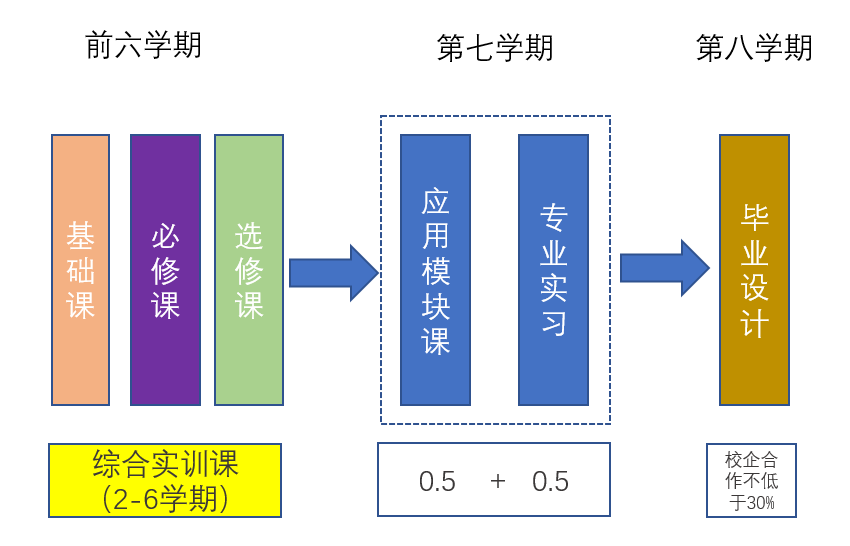 图4.1学期分段图除了学校规定的通识课与毕业设计外，培养方案中设置专业基础课、专业必修课、专业选修课、应用模块课和综合实训课五种类型课程（图4.2所示），重点开发应用实践类课程体系。图4.2课程设置示意图学校规定的课程体系本校对人才培养方案规定了通识课程，主要包括通识平台课程、通识选修课程和课外教育项目。表4.1 通识平台课一览表通识选修课程有创新创业、人文社科、体艺素养、自然科学与工程技术四大类，修满10学分（其中创新创业类必须修满2学分）。课外教育项目包括通识教育、创新能力、素质拓展三个项目，要求学生必修通识教育类项目12学分，创新能力类2学分，素质拓展类2学分，总共16学分。专业基础课专业基础课以夯实学生知识和理论基础为导向，重视数学基础知识与编程能力的提升，为学生今后的大数据技术学习打下坚实基础，避免 “后劲不足”现象的出现。有7门课程，分为数学、编程基础和计算机基础三类。表4.2 专业基础课一览表专业必修课专业必修课是该专业必需掌握的课程，在整个课程体系中占据十分重要的地位，同时也是为选修课程与模块课程打基础的课程。有7门课程，分为计算机科学类和数据科学类两类。表4.3 专业必修课一览表综合实践课综合实践课包括期末实训课程、专业实习和毕业设计三部分，体现“强化知识、深化应用”的原则。期末实训课程从第二学期到第六个学期，在学期末集中两周时间进行课程设计（或者综合实训），进一步巩固对基本知识的掌握，深化对理论知识的应用能力。表4.4期末实训课一览表专业实习在第7学期8-16周，安排8周时间，总共5学分，鼓励学生在校外合作单位实习。暑假见习安排在第六学期暑假，1个学分。毕业设计安排在第8学期，10周总共8学分。专业选修课选修课分为专业选修课和专业应用模块课两类，要求选满30学分。在整个选修课体系中，专业选修课更具有普适性和基础性作用，专业应用模块课是针对台州产业和社会发展的模块方向课。专业选修课体现了辅助性、应用性和拓展性的原则，根据课程的重要性以及在整个课程体系中的地位，把专业选修课分为重要选修课和拓展选修课。其中，重要选修课是专业知识的深化与应用，整个培养体系中占据重要位置，拓展选修课是专业知识的外延。专业选修课要求选满18学分。表4.5 专业选修课一览表专业应用模块课应用模块课是整个专业知识体系的综合应用，结合师资队伍科研方向，选择在工业、金融和健康三个领域落地。分为模块课A和模块课B两类，模块课A是工业大数据模块课，有课程A1《工业大数据分析》和A2《金融风控分析》，模块课B是健康大数据模块课，有课程B1《医疗大数据分析》和B2《医院大数据管理系统》，四门课程均为实践课程。模块课A和模块课B任选一模块，修满每个模块中的所有课程，总共3学分。其中，课程A1、A2和B1按照大数据采集、清洗、存储、挖掘、分析和可视化的一系列过程，以工业、金融和医疗为应用场景，熟练掌握大数据分析各个阶段的基本技术。模块课B2是基于大数据技术开发管理信息系统，其目的是能够把大数据技术应用到传统管理系统开发中，以适应大数据、人工智能时代对信息系统的要求。专业应用模块课本着“地方性、应用型”原则，力图达到专业培养的目标，体现人才培养出口，对接地方产业。表4.6 专业应用模块课一览表